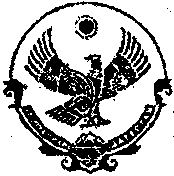 РЕСПУБЛИКА  ДАГЕСТАН  муниципальное  образование   «Бабаюртовский  район»Собрание депутатов муниципального районас. Бабаюрт  ул. Ленина  №29                                                                                            тел (87247)  2-13-31  факс 2-13-31Решение  28 июня    2017 года                                                              			  № 149 -6РСО  принятии  решения «О внесении изменений и дополнений в Устав муниципального района  «Бабаюртовский район»В Федеральный закон от 06.10.2003г. №131-ФЗ «Об общих принципах организации местного самоуправления в Российской Федерации» внесены изменения и дополнения Федеральными законами от 30.12.2015 N 447-ФЗ, от 28.12.2016 № 465-ФЗ,  от 02.06.2016 N 171-ФЗ, от 28.12.2016 N 494-ФЗ, от 03.04.2017 года №64-ФЗ,   Законом  Республики Дагестан от 28.12.2016 N 78 внесены изменения и дополнения в Закон  Республики Дагестан от 8 декабря 2015 года № 117,   внесены изменения в Федеральный Закон  от 12.06.2002 №67-ФЗ «Об основных гарантиях избирательных прав  и право на участие в референдуме граждан Российской Федерации». В этой связи  Собранием депутатов муниципального района «Бабаюртовский район» был принят проект решения Собрания депутатов муниципального района от 28.04.2017 года №140-6РС «О внесении изменений и дополнений в Устав муниципального района «Бабюртовский район» (далее – Проект решения). Проект решения опубликован в районной газете «Бабаюртовские вести» 15  .05.2017 года  №. 20.  По Проекту решения  1.06.2017 года проведены публичные слушания, протокол публичного слушания опубликован в районной газете «Бабаюртовские вести»  23 .06.2017 года  №. 26.															С целью приведения Устава муниципального района «Бабюртовский район» в соответствие с федеральным и республиканским законодательством,  Собрание депутатов муниципального района решает:	I. Внести в Устав муниципального района  «Бабаюртовский район» следующие изменения и дополнения:	 1. Пункт 13 части 1 статьи 7 изложить в следующей редакции: 	«13) организация предоставления общедоступного и бесплатного дошкольного, начального общего, основного общего, среднего общего образования по основным общеобразовательным программам в муниципальных образовательных организациях (за исключением полномочий по финансовому обеспечению реализации основных общеобразовательных программ в соответствии с федеральными государственными образовательными стандартами), организация предоставления дополнительного образования детей в муниципальных образовательных организациях (за исключением дополнительного образования детей, финансовое обеспечение которого осуществляется органами государственной власти Республики Дагестан), создание условий для осуществления присмотра и ухода за детьми, содержания детей в муниципальных образовательных организациях, а также осуществление в пределах своих полномочий мероприятий по обеспечению организации отдыха детей в каникулярное время, включая мероприятия по обеспечению безопасности их жизни и здоровья;»;2. В части 3 статьи 9 после слов «Законами Республики Дагестан» дополнить словами «в случаях, установленных федеральными законами,»;	3. Второе предложение абзаца 1 части 7 статьи 12 дополнить словами следующего содержания: «, а в случае выдвижения инициативы проведения референдума избирательным объединением, иным общественным объединением ходатайство должно быть подписано всеми членами руководящего органа этого избирательного объединения, иного общественного объединения либо руководящего органа его регионального отделения или иного структурного подразделения (соответственно уровню референдума), поддержавшими решение о выдвижении инициативы проведения референдума.»;4. Статью 14 изложить в следующей редакции:«Статья 14. Голосование по отзыву Главы муниципального района1. Голосование по отзыву Главы муниципального района (далее - голосование по отзыву) проводится по инициативе населения в порядке, установленном федеральным законом и принимаемым в соответствии с ним законом Республики Дагестан для проведения местного референдума, с учетом особенностей, предусмотренных Федеральным законом от 06.10.2003 года № 131-ФЗ.2. Основаниями для отзыва Главы муниципального района может служить только его конкретное противоправное решение или действие (бездействие), связанное с исполнением Главой муниципального района своих полномочий, в случае их подтверждения в судебном порядке.3. С инициативой проведения голосования по отзыву может выступать граждане Российской Федерации, проживающие на территории муниципального района и обладающие активным избирательным правом. Инициативная группа по проведению голосования по отзыву обращается в избирательную комиссию муниципального района с ходатайством о регистрации инициативной группы.4. В ходатайстве о регистрации инициативной группы по проведению голосования по отзыву должны быть указаны фамилия, имя, отчество, должность отзываемого лица, основание для отзыва, фамилия, имя, отчество, дата и место рождения, серия, номер и дата выдачи паспорта или документа, заменяющего паспорт гражданина, с указанием наименования или кода выдавшего его органа, а также адрес места жительства каждого члена инициативной группы и лиц, уполномоченных действовать от ее имени на территории, где предполагается провести голосование, в том числе уполномоченного представителя по финансовым вопросам. Ходатайство инициативной группы должно быть подписано всеми членами указанной группы.5. При рассмотрении ходатайства инициативной группы по проведению голосования по отзыву избирательная комиссия запрашивает у соответствующего суда копию приговора, решения или иного судебного постановления, которым установлено совершение Главой муниципального района противоправных решений или действий (бездействия), являющихся основанием для отзыва.6. В случае соответствия ходатайства и документов, представленных инициативной группой по проведению голосования по отзыву требованиям федерального и республиканского законодательства, настоящего Устава избирательная комиссия муниципального района принимает решение о направлении их, а также приговора, решения или иного судебного постановления в Собрание депутатов.7. Собрание депутатов в течение 20 дней со дня поступления ходатайства инициативной группы по проведению голосования по отзыву и приложенных к нему документов на открытом заседании проверяет наличие оснований для отзыва Главы муниципального района. На данное заседание для дачи объяснений по поводу обстоятельств, выдвигаемых в качестве оснований для отзыва, приглашается отзываемый Глава муниципального района. 8. Если Собрание депутатов признает наличие оснований для отзыва, избирательная комиссия муниципального района в течение 15 дней со дня принятия Собранием депутатов соответствующего решения осуществляет регистрацию инициативной группы по проведению голосования по отзыву и выдает ей регистрационное свидетельство.Если Собрание депутатов признает, что основания для отзыва отсутствуют, избирательная комиссия муниципального района в течение 15 дней со дня принятия Собранием депутатов соответствующего решения отказывает инициативной группе по проведению голосования по отзыву в регистрации.9. Глава муниципального района имеет право на предоставление ему за счет средств бюджета муниципального района печатной площади в периодическом печатном издании, определенном в качестве источника официального опубликования муниципальных правовых актов, для опубликования объяснений по поводу обстоятельств, выдвигаемых в качестве оснований для их отзыва. Печатная площадь Главе муниципального района за счет средств бюджета муниципального района предоставляется по его письменному заявлению один раз в период со дня регистрации инициативной группы по проведению голосования по отзыву до ноля часов дня, предшествующего дню голосования. Объем печатной площади, предоставляемой Главе муниципального района за счет средств бюджета муниципального района, составляет 25 процентов от объема полосы соответствующего периодического печатного издания.Собрание депутатов муниципального района по письменному заявлению Главы муниципального района назначает собрания граждан, конференции граждан для дачи Главой муниципального района избирателям объяснений по поводу обстоятельств, выдвигаемых в качестве оснований для его отзыва.Глава муниципального района вправе давать избирателям объяснения по поводу обстоятельств, выдвигаемых в качестве оснований для его отзыва в иных формах, не противоречащих федеральному и республиканскому законодательству, настоящему Уставу.10. Глава муниципального района считается отозванным, если за отзыв проголосовало не менее половины избирателей, зарегистрированных в муниципальном районе (избирательном округе).11. Итоги голосования по отзыву Главы муниципального района и принятые решения подлежат официальному опубликованию.»;	5.Пункт 1 части 3 статьи 17 изложить в следующей редакции:«1) проект Устава муниципального района, а также проект муниципального нормативного правового акта о внесении изменений и дополнений в данный Устав, кроме случаев, когда в Устав муниципального района вносятся изменения в форме точного воспроизведения положений Конституции Российской Федерации, федеральных законов, Конституции или законов Республики Дагестан в целях приведения данного Устава в соответствие с этими нормативными правовыми актами; »;	6. В статье 23:	1) в части 4 слова «установленной  статьей 75 Федерального закона №131-ФЗ» заменить словами «установленных частью 2.1 статьи 36, частями 5 и 11 статьи 37, статьями 74 и 74.1  Федерального закона  от 6.10.2003 года  №131-ФЗ «Об общих  принципах организации местного самоуправления в Российской Федерации»»;	7. В статье 24:	а) часть 1 статьи изложить в следующей редакции:	 «1. Собрание депутатов муниципального района «Бабаюртовский  район» состоит из глав сельских поселений, избранных на муниципальных выборах либо Собраниями депутатов сельских поселений из своего состава, и из депутатов Собраний  сельских поселений, избираемых Собраниями депутатов сельских поселений из своего состава в соответствии со следующей нормой представительства:Сельское поселение «сельсовет «Адиьянгиюртовский» - 3 представителя;Сельское поселение «село Бабаюрт» - 4 представителя; Сельское поселение «сельсовет «Геметюбинский» - 2 представителя;Сельское поселение «село. Герменчик» - 2 представителя;Сельское поселение «село Львовский №1» - 2 представителя;Сельское поселение «село Люксембург» - 2 представителя;Сельское поселение «сельсовет «Мужукайский» - 2 представителя;Сельское поселение «сельсовет «Новокосинский» - 2 представителя;Сельское поселение «село Новокаре» - 2 представителя;Сельское поселение «сельсовет «Тамазатюбинкий» -2 представителя;Сельское поселение «село Татаюрт» - 2 представителя;Сельское поселение «сельсовет «Туршунайский» - 2 представителя;Сельское поселение «село Уцмиюрт» - 3 представителя;Сельское поселение «село Хамаматюрт» - 3 представителя;Сельское поселение «сельсовет «Хасанайский» - 2 представителя.»;	б) часть 2 изложить в следующей редакции:	«2. Установленная численность депутатов Собрания депутатов муниципального района составляет 35 человек.»;	8. Пункт 6 части 3 статьи 27 изложить в следующей редакции: 	«6) назначение голосования по отзыву Главы муниципального района;»;	 9. Пункт 3 части 1 статьи 28 изложить в следующей редакции: «3) в случае преобразования муниципального района, осуществляемого в соответствии с частями  4, 6, 6.2, 7  статьи 13Федерального закона от 06.10.2003г №131-ФЗ, а также в случае упразднения муниципального района;»;	10. В статье 29:	а) часть 3 исключить;	б) пункт1 части 6 изложить в следующей редакции: «1) заниматься предпринимательской деятельностью лично или через доверенных лиц, участвовать в управлении коммерческой организацией или в управлении некоммерческой организацией (за исключением участия в управлении совета муниципальных образований Республики Дагестан, иных объединений муниципальных образований, политической партией, участия в съезде (конференции) или общем собрании иной общественной организации, жилищного, жилищно-строительного, гаражного кооперативов, садоводческого, огороднического, дачного потребительских кооперативов, товарищества собственников недвижимости), кроме случаев, предусмотренных федеральными законами, и случаев, если участие в управлении организацией осуществляется в соответствии с законодательством Российской Федерации от имени органа местного самоуправления;»;	11. В статье 30:	а) пункт 8 части 1 исключить;	б) часть 2  дополнить абзацем  следующего содержания:   « В случае обращения высшего должностного лица Республики Дагестан с заявлением о досрочном прекращении полномочий депутата Собрания депутатов муниципального района днем появления основания для досрочного прекращения полномочий является день поступления в Собрание депутатов муниципального района данного заявления.»;	в) дополнить частью 2.2. следующего содержания: «2.2. Сведения о доходах, расходах, об имуществе и обязательствах имущественного характера, представленные лицами, замещающими муниципальные должности, согласно Закону Республики Дагестан от 10.06.2008 года №28 «О Перечне муниципальных должностей и Реестре должностей муниципальной службы в Республике Дагестан», размещаются на официальных сайтах органов местного самоуправления в информационно - телекоммуникационной сети «Интернет» и (или) предоставляются для опубликования средствам массовой информации в порядке, определяемом муниципальными правовыми актами.»;	12. В статье 31:	а) часть 3   после первого абзаца дополнить абзацами  в следующей редакции: «Собранию депутатов муниципального района для проведения голосования по кандидатурам на должность Главы муниципального района представляется не менее двух зарегистрированных конкурсной комиссией кандидатов.Для осуществления  Главой муниципального района отдельных государственных полномочий, переданных органам местного самоуправления, при проведении конкурса  предпочтительным является  наличие у кандидата на должность Главы муниципального района высшего образования не ниже уровня специалитета, магистратуры, а так же управленческих навыков.»;	б) часть 5 изложить в следующей редакции:  «5. Глава муниципального района должен соблюдать ограничения, запреты, исполнять обязанности, которые установлены Федеральным законом от 25 декабря 2008 года № 273-ФЗ «О противодействии коррупции», Федеральным законом от 3 декабря 2012 года № 230-ФЗ «О контроле засоответствием расходов лиц, замещающих государственные должности, и иных лиц их доходам», Федеральным законом от 7 мая 2013 года № 79-ФЗ «О запрете отдельным категориям лиц открывать и иметь счета (вклады), хранить наличные денежные средства и ценности в иностранных банках, расположенных за пределами территории Российской Федерации, владеть и (или) пользоваться иностранными финансовыми инструментами».»;	в) дополнить частью 5.1. в следующей редакции:  «5.1. Сведения о доходах, расходах, об имуществе и обязательствах имущественного характера, представленные Главой муниципального района, размещаются на официальных сайтах органов местного самоуправления в информационно- телекоммуникационной сети «Интернет» и (или) предоставляются для опубликования средствам массовой информации в порядке, определяемом муниципальными правовыми актами.»;	г)) пункт 1 части 7 изложить в следующей редакции: «1) заниматься предпринимательской деятельностью лично или через доверенных лиц, участвовать в управлении коммерческой организацией или в управлении некоммерческой организацией (за исключением участия в управлении совета муниципальных образований Республики Дагестан, иных объединений муниципальных образований, политической партией, участия в съезде (конференции) или общем собрании иной общественной организации, жилищного, жилищно-строительного, гаражного кооперативов, садоводческого, огороднического, дачного потребительских кооперативов, товарищества собственников недвижимости), кроме случаев, предусмотренных федеральными законами, и случаев, если участие в управлении организацией осуществляется в соответствии с законодательством Российской Федерации от имени органа местного самоуправления;»;д)) часть 14 изложить в следующей редакции: «14. В случае досрочного прекращения полномочий Главы муниципального района либо применения к нему по решению суда мер процессуального принуждения в виде заключения под стражу или временного отстранения от должности  его полномочия  временно исполняет один из   заместителей главы администрации муниципального района в соответствии с правовым актом Главы муниципального района о распределении обязанностей или специально изданным по данному вопросу правовым актом Главы муниципального района.»;13.  В статье 33:а) пункт 12 части 1 статьи 33 изложить в следующей редакции: «12) в случае преобразования муниципального района, осуществляемого в соответствии с частями  4, 6, 6.2, 7 статьи 13 Федерального закона от 06.10.2003г №131-ФЗ;»;б) пункт 2 части 2 исключить;14. Статью 37 изложить в следующей редакции:«Статья 37. Муниципальный контроль1. Органы местного самоуправления организуют и осуществляют муниципальный контроль за соблюдением требований, установленных муниципальными правовыми актами, принятыми по вопросам местного значения, а в случаях, если соответствующие виды контроля отнесены федеральными законами к полномочиям органов местного самоуправления, также муниципальный контроль за соблюдением требований, установленных федеральными законами, законами Республики Дагестан.2. К отношениям, связанным с осуществлением муниципального контроля, организацией и проведением проверок юридических лиц, индивидуальных предпринимателей, применяются положения Федерального закона от 26.12.2008 г. №294-ФЗ «О защите прав юридических лиц и индивидуальных предпринимателей при осуществлении государственного контроля (надзора) и муниципального контроля».3. Органом местного самоуправления, уполномоченным на осуществление муниципального контроля, является администрация муниципального района. Функции и полномочия по осуществлению муниципального контроля от лица администрации муниципального района исполняют отраслевые (функциональные) органы администрации муниципального района. Организационная структура, полномочия, функции и порядок деятельности органов, уполномоченных на осуществление муниципального контроля, а также перечень должностных лиц указанных уполномоченных органов и их полномочия осуществляются в соответствии с муниципальными правовыми актами.»; 	15.Часть 1 статьи 38 дополнить абзацем 2   следующего содержания: «Контрольно – счетная палата  муниципального района в соответствии с нормативным правовым актом Собрания депутатов муниципального  района   может обладать правами юридического лица.»;	16. Часть 3 статьи 41 изложить в следующей редакции: «3. Для замещения должности муниципальной службы требуется  соответствие  квалификационным требованиям к  уровню профессионального образования, стажу муниципальной службы  или  работы по специальности, направлению подготовки,   знаниям и умениям, которые необходимым для исполнения должностных обязанностей, а также при наличии соответствующего решения  представителя нанимателя (работодателя) - к специальности, направлению подготовки.	Квалификационные требования к уровню профессионального образования, стажу муниципальной службы или стажу работы по специальности, направлению подготовки, необходимым для замещения должностей муниципальной службы,  устанавливаются муниципальными правовыми актами  на основе типовых  квалификационных требований для замещения должностей муниципальной службы, которые определяются Законом Республики Дагестан в соответствии с классификацией должностей муниципальной службы.Квалификационные требования к знаниям и умениям, которые необходимы для исполнения должностных обязанностей, устанавливаются в зависимости от области и вида профессиональной служебной деятельности муниципального служащего его должностной инструкцией. Должностной инструкцией муниципального служащего могут также предусматриваться квалификационные требования к специальности, направлению подготовки.»;17. Статью 43 дополнить частью 5.1 следующего содержания:«5.1. Муниципальные нормативные правовые акты муниципального района, затрагивающие вопросы осуществления предпринимательской и инвестиционной деятельности, в целях выявления положений, необоснованно затрудняющих осуществление предпринимательской и инвестиционной деятельности, подлежат экспертизе, проводимой органами местного самоуправления муниципального района в порядке, установленном муниципальными нормативными правовыми актами в соответствии с Законом Республики Дагестан от 11.12.2014 №89.»;	18.В статье 45:	а) абзац 2 части 2 изложить в следующей редакции: «Не требуется официальное опубликование (обнародование) порядка учета предложений по проекту муниципального правового акта о внесении изменений и дополнений в Устав муниципального района , а также порядка участия граждан в его обсуждении в случае, когда в Устав  муниципального района вносятся изменения в форме точного воспроизведения положений Конституции Российской Федерации, федеральных законов, Конституции  или законов  Республики Дагестан в целях приведения данного Устава в соответствие с этими нормативными правовыми актами.»;	б) дополнить частью 7 следующего содержания: «7.  Приведение Устава муниципального района в соответствие с федеральным законом, законом Республики Дагестан осуществляется в установленный этими законодательными актами срок. В случае, если федеральным законом, законом Республики Дагестан указанный срок не установлен, срок приведения Устава муниципального района  в соответствие с федеральным законом, законом Республики Дагестан определяется с учетом даты вступления в силу соответствующего федерального закона, закона Республики Дагестан, необходимости официального опубликования (обнародования) и обсуждения на публичных слушаниях проекта муниципального правового акта о внесении изменений и дополнений в Устав муниципального района, учета предложений граждан по нему, периодичности заседаний Собрания  депутатов муниципального района, сроков государственной регистрации и официального опубликования (обнародования) такого муниципального правового акта и, как правило, не должен превышать шесть месяцев.»;	19. В статье 47:	1) часть 4 изложить в следующей редакции: «4. Проекты муниципальных нормативных правовых актов муниципального района, устанавливающие новые или изменяющие ранее предусмотренные муниципальными нормативными правовыми актами обязанности для субъектов предпринимательской и инвестиционной деятельности, могут подлежать оценке регулирующего воздействия, проводимой органами местного самоуправления муниципального района в порядке, установленном муниципальными нормативными правовыми актами в соответствии с законом Республики Дагестан от 11.12.2014 года №89, за исключением:	1) проектов нормативных правовых актов Собрания депутатов муниципального района, устанавливающих, изменяющих, приостанавливающих, отменяющих местные налоги и сборы;	2) проектов нормативных правовых актов Собрания депутатов муниципального района, регулирующих бюджетные правоотношения.Оценка регулирующего воздействия проектов муниципальных нормативных правовых актов проводится в целях выявления положений, вводящих избыточные обязанности, запреты и ограничения для субъектов  предпринимательской и инвестиционной деятельности  или способствующих их введению, а также положений, способствующих возникновению необоснованных расходов субъектов предпринимательской и инвестиционной деятельности и местных бюджетов.»;  	20. Пункт 4 части 2 статьи 75 изложить в следующей редакции: «4) несоблюдение ограничений, запретов, неисполнение обязанностей, которые установлены Федеральным законом от 25 декабря 2008 года № 273-ФЗ «О противодействии коррупции», Федеральным законом от 3 декабря 2012 года № 230-ФЗ «О контроле за соответствием расходов лиц, замещающих государственные должности, и иных лиц их доходам», Федеральным законом от 7 мая 2013 года № 79-ФЗ «О запрете отдельным категориям лиц открывать и иметь счета (вклады), хранить наличные денежные средства и ценности в иностранных банках, расположенных за пределами территории Российской Федерации, владеть и (или) пользоваться иностранными финансовыми инструментами.».	II. Главе муниципального района  в порядке, установленном Федеральным законом от 21.07.2005г. № 97-ФЗ «О государственной регистрации уставов муниципальных образований», представить настоящее решение «О  внесении изменений и дополнений в  Устав муниципального района  «Бабаюртовский район»»  на государственную регистрацию в Управление   Министерства юстиции Российской Федерации по  Республике Дагестан. 			III.  Главе муниципального района  обнародовать настоящее решение  «О  внесении изменений и дополнений в  Устав  муниципального района  «Бабаюртовский район»»   в  течение семи дней со дня его поступления с Управления Министерства юстиции Российской Федерации по Республике Дагестан   после его государственной регистрации.				IY. Настоящее Решение вступает в силу со дня его официального обнародования, произведенного после его государственной регистрации.				Председатель Собрания депутатов 					А.А.Акмурзаев муниципального района			Глава муниципального района 						Э.Г.Карагишиев